Просечне зараде по запосленом, мај 2018.Просечна зарада (бруто) обрачуната за мај 2018. године износила је 69 684 динара, док је просечна зарада без пореза и доприноса (нето) износила 50 377 динара.Кумулативни раст бруто зарада у периоду јануар–мај 2018. године, у односу на исти период прошле године, износио је 5,6%, номинално, односно 3,9%, реално. Истовремено, нето зараде су порасле за 6,0%, номинално, и за 4,3%, реално.У односу на исти месец претходне године, просечна бруто зарада за мај номинално је већа за 6,4%, а реално за 4,2%, док је просечна нето зарада већа за 6,9% номинално, а за 4,7% реално.Медијална бруто зарада за мај износила је 54 181 динар, док је медијална нето зарада износила 39 370 динарa.Просечна нето зарада за мај 2018. године износила је 426 евра.Просечне зараде, мај 2018.                                                                                                                                                                                                        РСД2. Индекси зарадаМетодолошка објашњењаИзвор податакаИстраживање о зарадама заснива се на подацима из обрасца Пореске пријаве за порез по одбитку (образац ППП-ПД). Просечне зараде израчунавају се на основу износа обрачунатих зарада за извештајни месец и броја запослених који је изражен еквивалентом пуног радног времена (full-time equivalent – FTE).ОбухватОбухваћени су сви пословни субјекти који су Пореској управи доставили електронски попуњен образац пореске пријаве ППП-ПД са обрачунатим зарадама.Обухваћене су све категорије запослених за које су послодавци, тј. пословни субјекти, Пореској управи доставили електронски попуњен образац пореске пријаве ППП-ПД са обрачунатим зарадама. Дефиниција зараде У истраживању о зарадама (у складу са Законом о раду и Законом о порезу на доходак грађана) под зарадом се подразумевају све исплате запосленима на које се плаћају припадајући порези и доприноси.Зараду чине:зараде запослених у радном односу, укључујући накнаде за дежурства, за рад ноћу и по сменама, недељом и празником; накнаде за исхрану у току рада и за неизвршене часове рада (годишњи одмор, плаћено одсуство, празници, боловања до 30 дана, одсуство због стручног усавршавања, застој у раду који није настао кривицом радника); регрес за коришћење годишњег одмора, награде, бонуси и сл.;накнаде за рад запослених ван радног односа (по основу уговора о обављању привремених и повремених послова).Зарадом се не сматрају накнаде по основу уговора о делу, накнаде за боловања дужа од 30 дана, накнаде трошкова запосленима за долазак на посао и одлазак са посла, за време проведено на службеном путу у земљи и иностранству, накнаде за смештај и исхрану током рада и боравка на терену, отпремнине запосленима при одласку у пензију или за чијим је радом престала потреба, једнократне накнаде у складу са социјалним програмом, накнаде трошкова погребних услуга и накнаде штете због повреде на раду или професионалног обољења, јубиларне награде, солидарне помоћи, као ни остала примања за која се не плаћају порези и доприноси.Републички завод за статистику од 1999. године не располаже појединим подацима за АП Косово и Метохија, тако да они нису садржани у обухвату података за Републику Србију (укупно).Контакт: jelena.milakovic@stat.gov.rs тел.: 011 2412-922, локал 250Издаје и штампа: Републички завод за статистику, 11 050 Београд, Милана Ракића 5 
Tелефон: 011 2412-922 (централа) • Tелефакс: 011 2411-260 • www.stat.gov.rs
Одговара: др Миладин Ковачевић, директор 
Tираж: 20 • Периодика излажења: месечна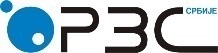 Република СрбијаРепублички завод за статистикуРепублика СрбијаРепублички завод за статистикуISSN 0353-9555САОПШТЕЊЕСАОПШТЕЊЕЗР10број 202 - год. LXVIII, 25.07.2018.број 202 - год. LXVIII, 25.07.2018.ЗР10Статистика зарадаСтатистика зарадаСРБ202 ЗР10 250718Статистика зарадаСтатистика зарадаЗарадеЗарадеЗараде без пореза и доприносаЗараде без пореза и доприносаV 2018I–V 2018V 2018I–V 2018Република Србија – укупно69 68468 23250 37749 355Зараде запослених у радном односу70 07468 61250 67949 649Зараде запослених ван радног односа48 59046 99434 05632 938Зараде запослених у правним лицима 73 78272 21153 39752 292Зараде предузетника и запослених код њих38 53037 54827 41526 707Зараде у јавном сектору78 12877 11056 26855 551Зараде ван јавног сектора65 46763 72247 43546 208ЗарадеЗарадеЗарадеЗарадеЗараде без пореза и доприносаЗараде без пореза и доприносаЗараде без пореза и доприносаЗараде без пореза и доприносаV 2018IV 2018V 2018 2017V 2018V 2017I–V 2018I–V 2017V 2018IV 2018V 2018 2017V 2018V 2017I–V 2018I–V 2017Номинални индекси102,6107,7106,4105,6102,6108,1106,9106,0Реални индекси102,0105,4104,2103,9102,0105,8104,7104,3